REKRUTACJA	Dyrektor Szkoły Podstawowej w Gródku informuje, że od dnia 
25 stycznia do dnia 29 lutego 2024 r. trwa w naszej szkole rekrutacja dzieci objętych: obowiązkiem szkolnym – dzieci z rocznika 2017,obowiązkiem odbycia rocznego przygotowania przedszkolnego – dzieci 
z rocznika 2018 (6-latki). Zapisywać można również do przedszkola:dzieci 4-letnie (rocznik 2020) oraz 5-letnie (rocznik 2019),obecnie uczęszczające do przedszkola na rok szkolny 2024/2025.Zainteresowanych rodziców zapraszamy do szkoły po odbiór dokumentów 
lub zapoznanie się z informacjami i dokumentami do pobrania na stronie internetowej Szkoły Podstawowej w Gródku (www.spgrodek.edupage.org) w zakładce REKRUTACJA.Zgłoszenia dokonywać można osobiście w sekretariacie szkoły 
w godz. 7:30 do 15:00 lub przesłać drogą internetową na adres: sekretariat@szkolagrodek.pl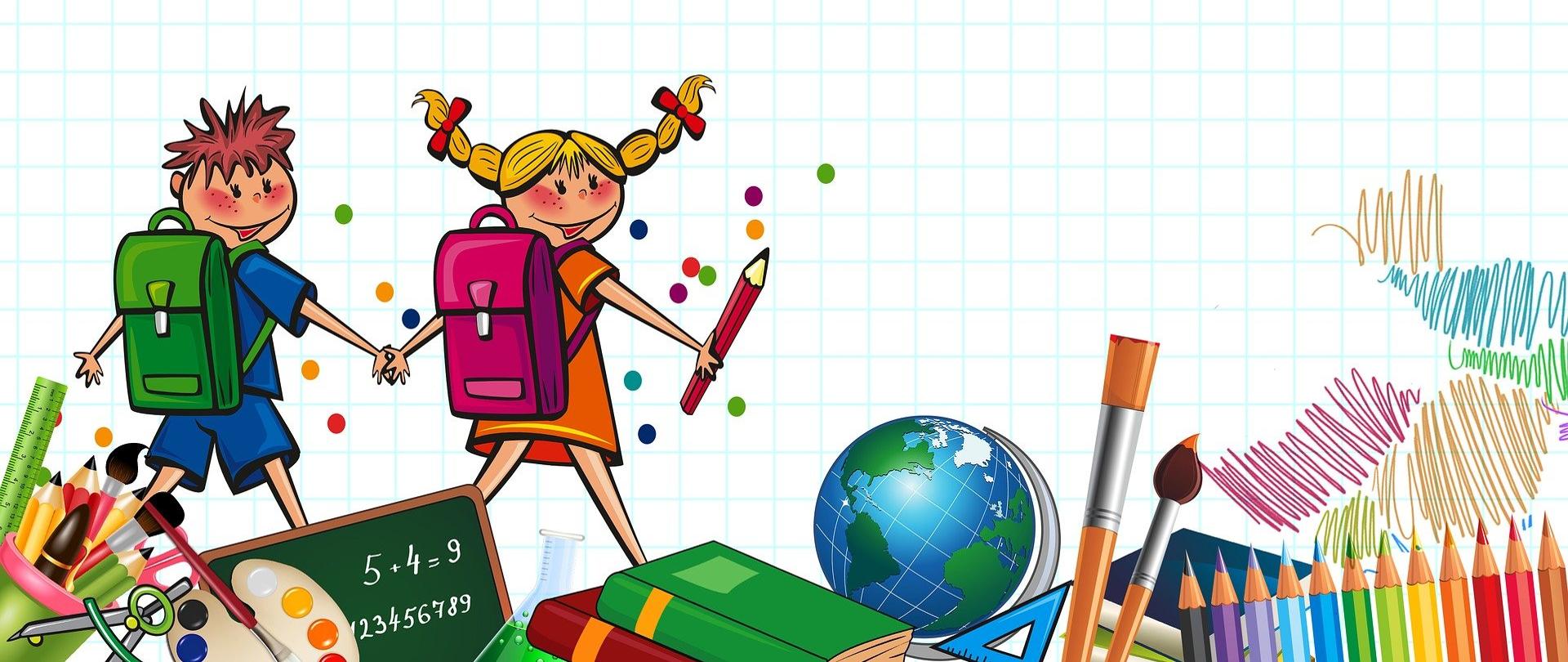 Dyrektor Szkoły Podstawowej   	     w Gródku